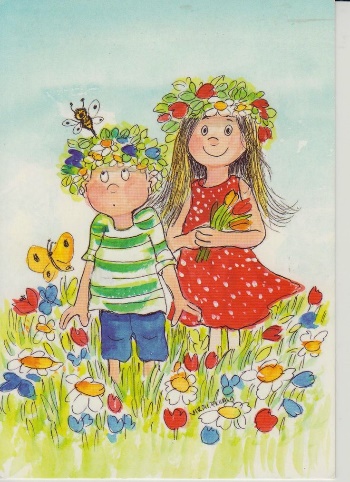  Администрация Кировского района Санкт-ПетербургаОтдел образованияИнформационно-методический центрКировского района Санкт-ПетербургаИнформационная страница (июль 2022 года)Праздники июля:2 июля - день сюрпризов, день собаки;6 июля-день сплетения венков;8 июля - День семьи, любви и верности;10 июля- день российской почты;11 июля - всемирный день шоколада;12 июля-день фотографа;13 июля-день головоломок;16 июля - день вкусной еды;17 июля - день этнографа;20 июля - международный день шахмат;24 июля-день флориста;25 июля - день кулинаров;31 июля – день вспоминания любимых книжек.Немного из истории:	Светский праздник под названием День семьи, любви и верности появился только в 2008 году, его символом стала ромашка. Праздник Петра и Февронии существует уже не один век. Наши предки обращали внимание на приметы, которые им помогали в дальнейшем: поймать в этот день крупную рыбу предвещало большое богатство и удачу в делах; если незамужняя девушка или неженатый молодой человек на улице встретили кошку с котятами, значит скоро быть свадьбе; если в этот день шел дождь, остаток лета будет дождливым, а зима длинной и морозной.	На Руси шахматы появились примерно в 9-10 веках. Считается, что игра в шахматы способствует развитию памяти, умственных способностей, творческого и логического мышления. В Международный день шахмат   проводятся турниры, развлекательные мероприятия по развитию интереса к этому виду спорта.Благодарим:Администрацию и педагогический коллектив ДОУ 45 (заведующая Казакова Е.М., старший воспитатель Дерябкина О.А.) за помощь в подготовке и проведении районного семинара «Здоровьесберегающей технологии реализации образовательного процесса в детском саду»;Администрацию и педагогический коллектив ДОУ 65 (заведующий Алиева Е.А., старший воспитатель Петрова И.В.) за помощь в подготовке и проведении районного семинара «Воспитательный потенциал здоровьесозидающего образовательного пространства детского сада»УТВЕРЖДАЮОтдел образования администрацииКировского района Санкт-Петербурга___________________ Ю.В. Ступак«___» _____________________ 2022г.СОГЛАСОВАНОИнформационно-методический центрКировского района Санкт-Петербурга________________С.И.Хазова«____» _______________ 2022 г.Содержание работыДатаВремяМестоОтветственныйМодернизация экономических отношений в системе образования. Повышение эффективности управления и оптимизация взаимодействия образовательных учрежденийМодернизация экономических отношений в системе образования. Повышение эффективности управления и оптимизация взаимодействия образовательных учрежденийМодернизация экономических отношений в системе образования. Повышение эффективности управления и оптимизация взаимодействия образовательных учрежденийМодернизация экономических отношений в системе образования. Повышение эффективности управления и оптимизация взаимодействия образовательных учрежденийМодернизация экономических отношений в системе образования. Повышение эффективности управления и оптимизация взаимодействия образовательных учрежденийМодернизация экономических отношений в системе образования. Повышение эффективности управления и оптимизация взаимодействия образовательных учрежденийПлан совместной работы  ОО, ИМЦ и ДОУПлан совместной работы  ОО, ИМЦ и ДОУПлан совместной работы  ОО, ИМЦ и ДОУПлан совместной работы  ОО, ИМЦ и ДОУПлан совместной работы  ОО, ИМЦ и ДОУПлан совместной работы  ОО, ИМЦ и ДОУСовещания и семинары заведующих ДОУСовещания и семинары заведующих ДОУСовещания и семинары заведующих ДОУСовещания и семинары заведующих ДОУСовещания и семинары заведующих ДОУСовещания и семинары заведующих ДОУ1Информационное совещание заведующих ДОУбудет сообщено дополнительнобудет сообщено дополнительноООпр. Стачек, 18Савинова Е.Н.Комиссия по комплектованию ОУ Кировского района Санкт-Петербурга, реализующих основную образовательную программу дошкольного образованияКомиссия по комплектованию ОУ Кировского района Санкт-Петербурга, реализующих основную образовательную программу дошкольного образованияКомиссия по комплектованию ОУ Кировского района Санкт-Петербурга, реализующих основную образовательную программу дошкольного образованияКомиссия по комплектованию ОУ Кировского района Санкт-Петербурга, реализующих основную образовательную программу дошкольного образованияКомиссия по комплектованию ОУ Кировского района Санкт-Петербурга, реализующих основную образовательную программу дошкольного образованияКомиссия по комплектованию ОУ Кировского района Санкт-Петербурга, реализующих основную образовательную программу дошкольного образованияКомиссия по комплектованию ОУ Кировского района Санкт-Петербурга, реализующих основную образовательную программу дошкольного образованияКомиссия по комплектованию ОУ Кировского района Санкт-Петербурга, реализующих основную образовательную программу дошкольного образования1Консультации по определению детей в дошкольные образовательные учрежденияКонсультации по определению детей в дошкольные образовательные учреждениявторник14.00-18.0014.00-18.00ООСавинова Е.Н.1Консультации по определению детей в дошкольные образовательные учрежденияКонсультации по определению детей в дошкольные образовательные учреждениячетверг10.00-13.0010.00-13.00ООСавинова Е.Н.Переход к новому качеству содержания, форм и технологий образованияПереход к новому качеству содержания, форм и технологий образованияПереход к новому качеству содержания, форм и технологий образованияПереход к новому качеству содержания, форм и технологий образованияПереход к новому качеству содержания, форм и технологий образованияПереход к новому качеству содержания, форм и технологий образованияПереход к новому качеству содержания, форм и технологий образованияПереход к новому качеству содержания, форм и технологий образованияРайонные мероприятияРайонные мероприятияРайонные мероприятияРайонные мероприятияРайонные мероприятияРайонные мероприятияРайонные мероприятияРайонные мероприятия1Праздник  «Летние посиделки»Праздник  «Летние посиделки»по графикупо графикупо графикуДОУ районаРуководители ДОУАналитическая работаАналитическая работаАналитическая работаАналитическая работаАналитическая работаАналитическая работаАналитическая работаАналитическая работа1Планирование деятельности ИМЦ на новый учебный год Планирование деятельности ИМЦ на новый учебный год до 11.07 до 11.07 до 11.07 ИМЦСмолякова М.Г.Консультации для педагоговКонсультации для педагоговКонсультации для педагоговКонсультации для педагоговКонсультации для педагоговКонсультации для педагоговКонсультации для педагоговКонсультации для педагогов1Индивидуальные консультации по  вопросам воспитания и образования детей дошкольного возрастаИндивидуальные консультации по  вопросам воспитания и образования детей дошкольного возрастадо 11.07до 11.07до 11.07по согласованиюСмолякова М.Г.Специалисты службы сопровождения ЦППССпециалисты службы сопровождения ЦППССпециалисты службы сопровождения ЦППССпециалисты службы сопровождения ЦППССпециалисты службы сопровождения ЦППССпециалисты службы сопровождения ЦППССпециалисты службы сопровождения ЦППССпециалисты службы сопровождения ЦППСПедагоги-психологиПедагоги-психологиПедагоги-психологиПедагоги-психологиПедагоги-психологиПедагоги-психологиПедагоги-психологиПедагоги-психологи1Заседание ТПМПК ДОУЗаседание ТПМПК ДОУ25.07С 13.00С 13.00ЦППСРублевская А.С.Коваленко Н.В.Полакайнен С.А.Кузнецова О.П.Олейник В.С.Долганова С.Р.ЦДЮТТЦДЮТТЦДЮТТЦДЮТТЦДЮТТЦДЮТТЦДЮТТЦДЮТТУчебно-воспитательные мероприятия для воспитанников ДОУ по предупреждению детского дорожно-транспортного травматизма и безопасности дорожного движенияУчебно-воспитательные мероприятия для воспитанников ДОУ по предупреждению детского дорожно-транспортного травматизма и безопасности дорожного движенияУчебно-воспитательные мероприятия для воспитанников ДОУ по предупреждению детского дорожно-транспортного травматизма и безопасности дорожного движенияУчебно-воспитательные мероприятия для воспитанников ДОУ по предупреждению детского дорожно-транспортного травматизма и безопасности дорожного движенияУчебно-воспитательные мероприятия для воспитанников ДОУ по предупреждению детского дорожно-транспортного травматизма и безопасности дорожного движенияУчебно-воспитательные мероприятия для воспитанников ДОУ по предупреждению детского дорожно-транспортного травматизма и безопасности дорожного движенияУчебно-воспитательные мероприятия для воспитанников ДОУ по предупреждению детского дорожно-транспортного травматизма и безопасности дорожного движенияУчебно-воспитательные мероприятия для воспитанников ДОУ по предупреждению детского дорожно-транспортного травматизма и безопасности дорожного движения11Интерактивные занятия «Занимательно оБДД»пятница пятница 13.00https://vk.com/club71325820  Логинова Н.В.22Мастер-классы педагогов дополнительного образования «Нескучныеканикулы. Лето»понедельниксредапонедельниксреда13.00https://vk.com/club280396Хавренкова Е.Б.